Графические диктанты - рисование по клеточкамГрафические диктанты для дошкольников и младших школьников помогают родителям и педагогам предотвратить такие типичные трудности в обучении, как неразвитость орфографической зоркости, неусидчивость и рассеянность. Регулярные занятия с данными графическими диктантами развивают у ребенка произвольное внимание, пространственное воображение, мелкую моторику пальцев рук, координацию движений, усидчивость. Рисование по клеточкам – очень увлекательное и полезное занятие для детей. Это игровой способ развития у малыша пространственного воображения, мелкой моторики пальцев рук, координации движений, усидчивости. Графические диктанты могут с успехом применяться для детей от 5 до 10 лет. Выполняя предложенные в выложенных ниже заданиях — графических диктантах, ребенок расширит кругозор, увеличит словарный запас, научится ориентироваться в тетради, познакомится с разными способами изображения предметов.https://ok.ru/odarennos/topic/151451203665391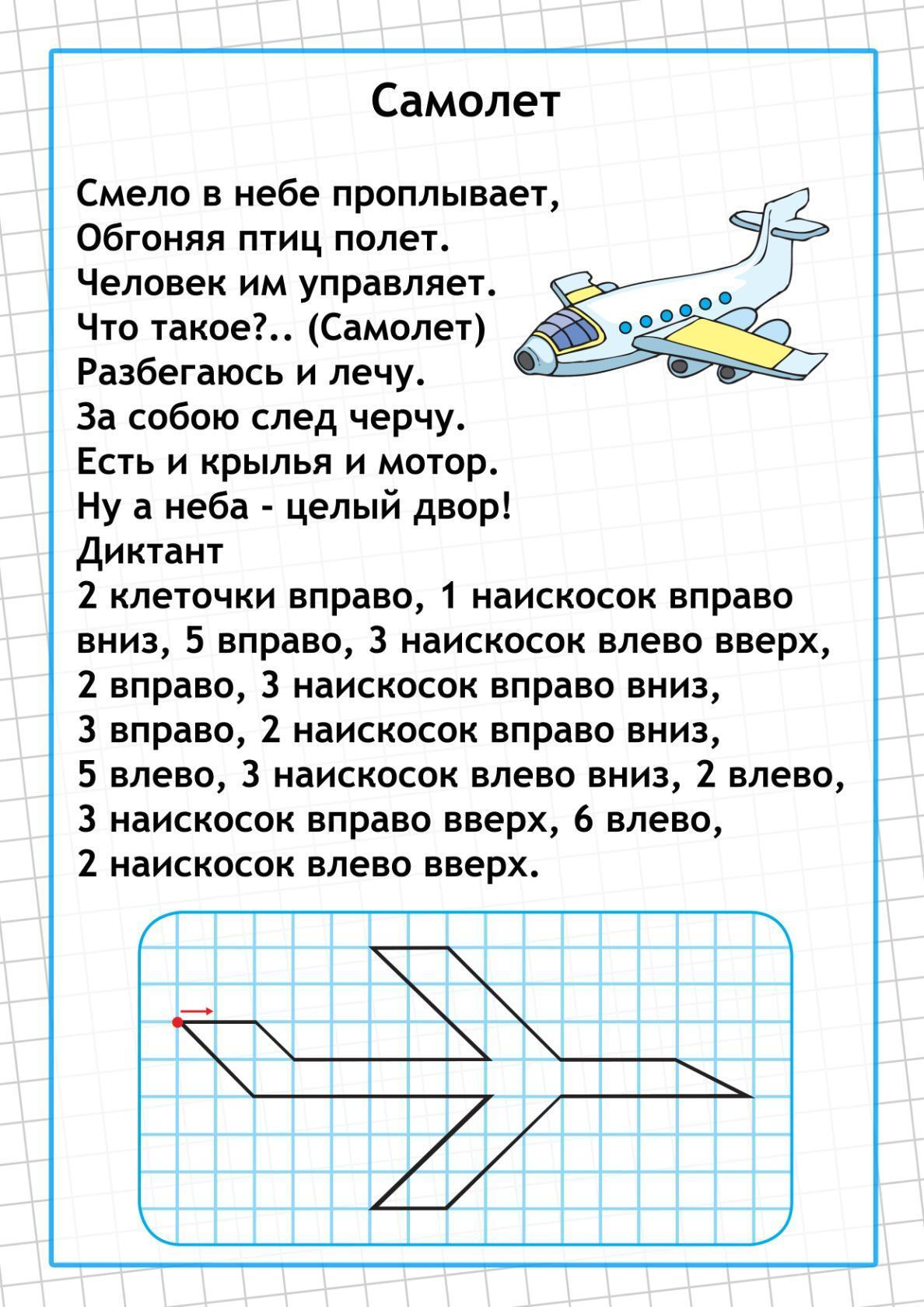 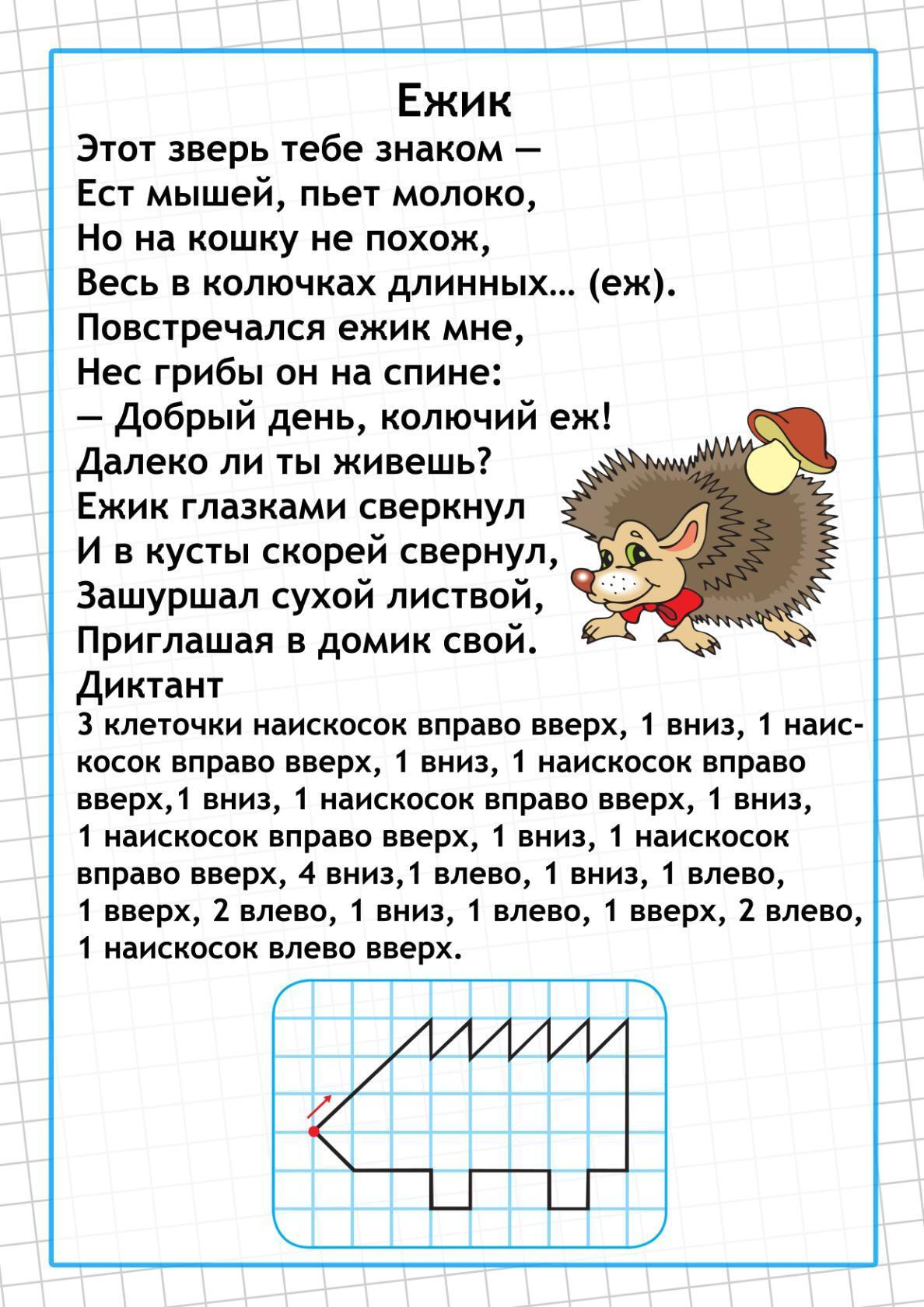 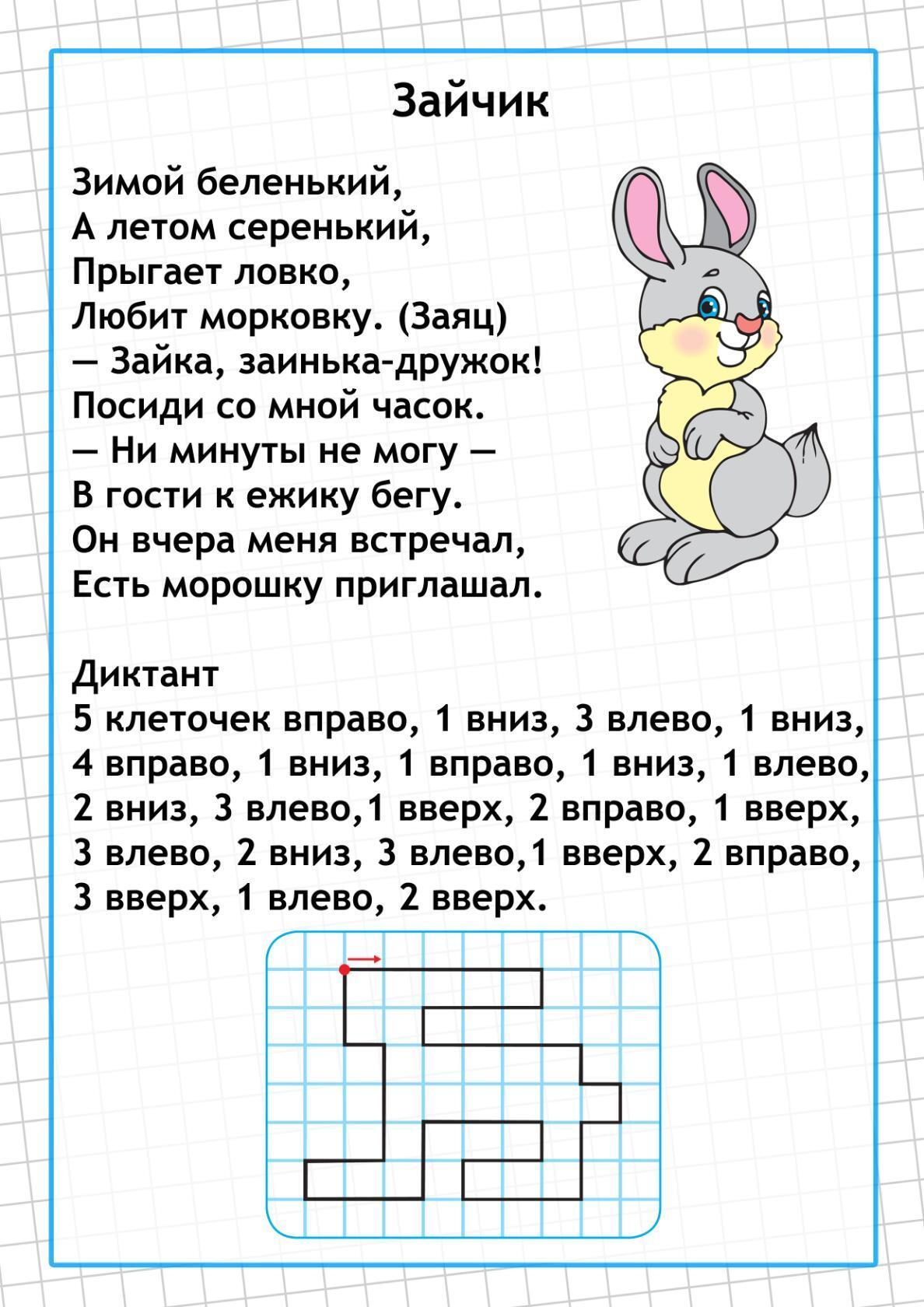 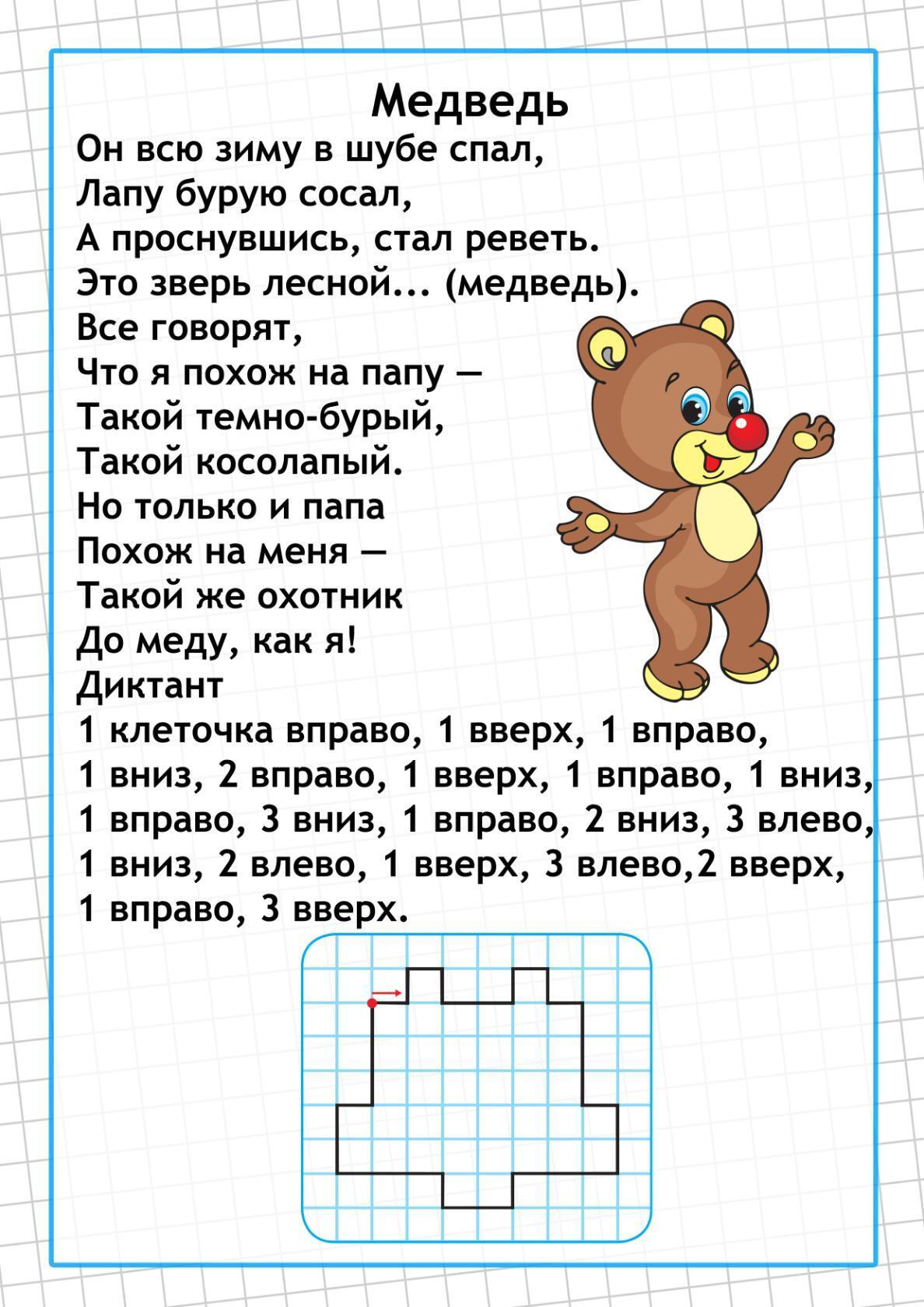 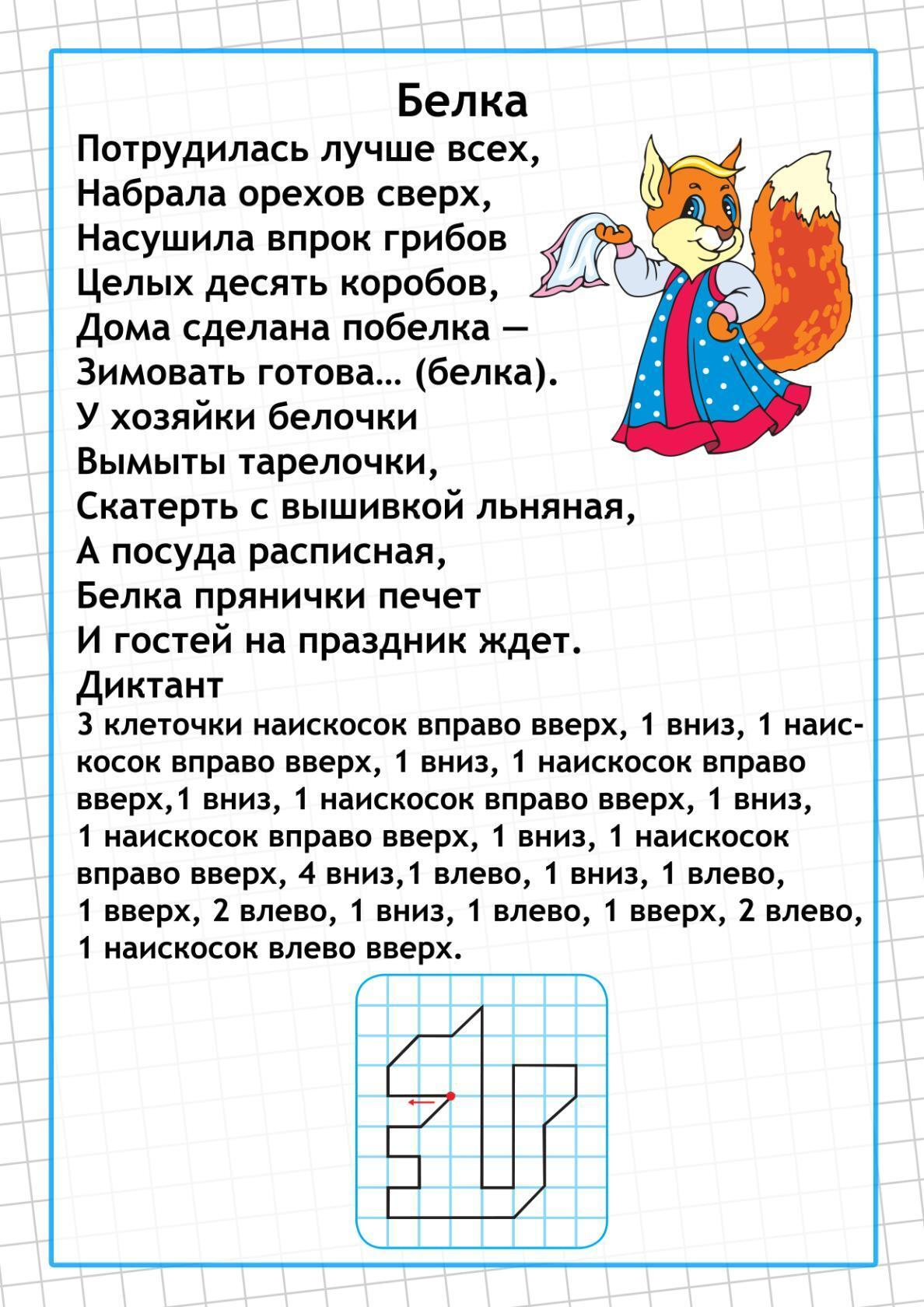 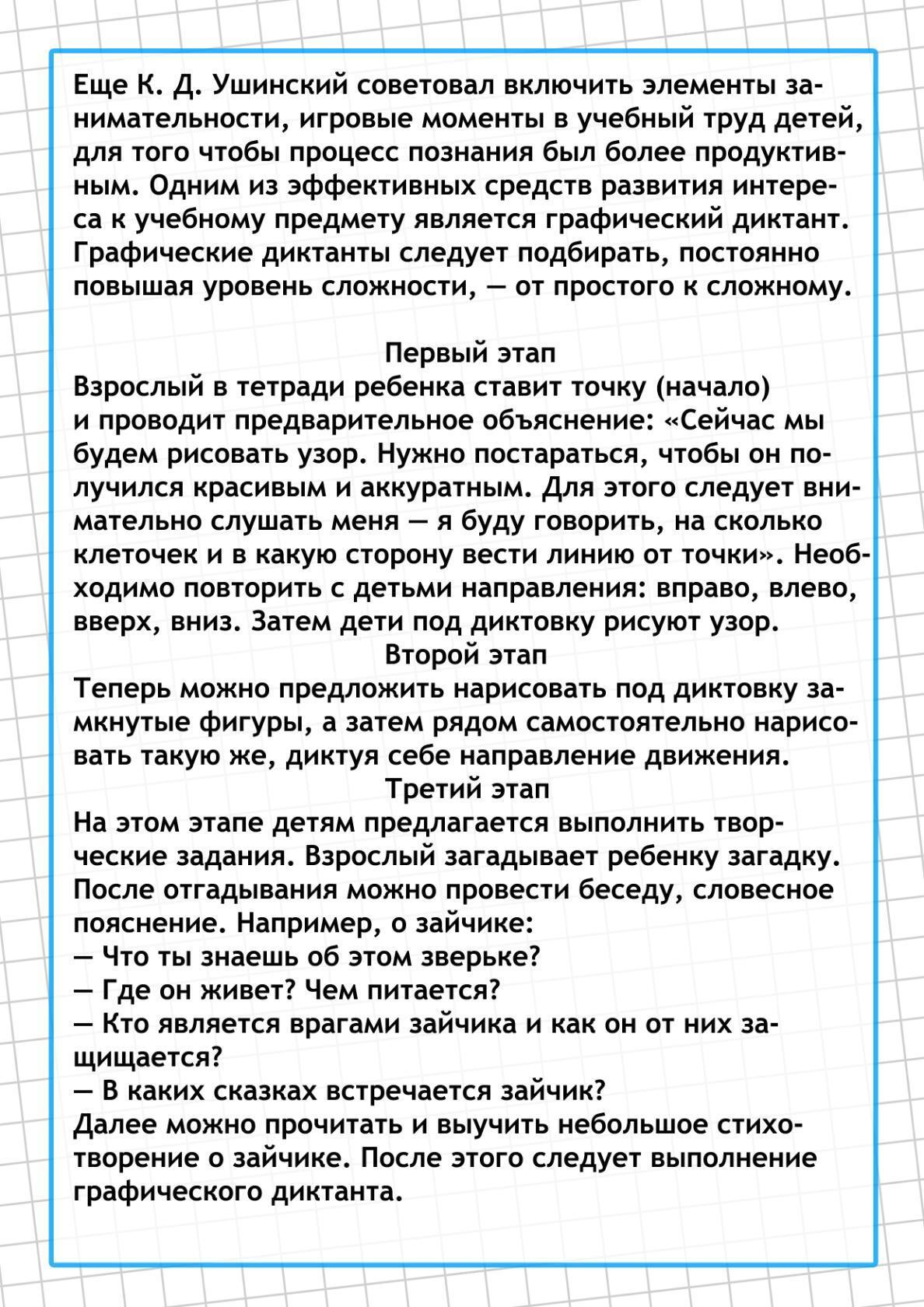 